Про забезпечення системи екстреної медичної допомоги телекомунікаційним ресурсом1. Відповідно до абзацу восьмого частини першої статті 6 Закону України “Про екстрену медичну допомогу” та частини другої статті 5 Закону України “Про радіочастотний ресурс України”:Міністерству оборони разом з Генеральним штабом Збройних Сил та Національною комісією, що здійснює державне регулювання у сфері зв'язку та інформатизації, забезпечити присвоєння в установленому порядку радіочастот радіоелектронним засобам, що використовуються в системі екстреної медичної допомоги;Адміністрації Державної служби спеціального зв'язку та захисту інформації у визначені Міністерством охорони здоров'я строки вжити заходів щодо забезпечення маршрутизації викликів за єдиним телефонним номером екстреної медичної допомоги 103 від абонентів усіх операторів телекомунікацій незалежно від форми власності з території Автономної Республіки Крим, областей, мм. Києва і Севастополя до оперативно-диспетчерських служб центрів екстреної медичної допомоги та медицини катастроф зазначених адміністративно-територіальних одиниць.2. Це розпорядження набирає чинності з 1 січня 2013 року.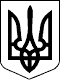 КАБІНЕТ МІНІСТРІВ УКРАЇНИ 
РОЗПОРЯДЖЕННЯвід 21 листопада 2012 р. № 978-р 
КиївПрем'єр-міністр УкраїниМ.АЗАРОВІнд. 70